PRÓ-REITORIA DE GRADUAÇÃO - PROGRAD PROGRAMA DE MONITORIA  		TERMO DE COMPROMISSO	 MONITORIA REMUNERADA – 2023.1DADOS DO MONITORObservação: Anexar cópia do RG, CPF, Comprovante de Residência e dos dados bancários.DADOS ACADÊMICOSA Bolsa de Monitoria não caracteriza vínculo empregatício, nem obrigação de natureza trabalhista, previdenciária ou afim com a Instituição. Trata-se, portanto, de atividade pedagógica.OBS: O aluno deve enviar este Termo preenchido de forma digitada e com assinatura de próprio punho (não serão aceitos termos manuscritos), juntamente com os documentos exigidos, em documento único (formato doc.x ou pdf) para o e-mail: monitoria.prograd@setor.uepb.edu.br, e no campo assunto inserir  “TERMO – MONITORIA REMUNERADA”.Declaro estar ciente de que não poderei receber simultaneamente outra bolsa de apoio acadêmico (ensino, pesquisa ou extensão), no mesmo período, e que no caso de constatação de acúmulo, terei a bolsa bloqueada até o fim do período da monitoria. Estou ciente das atribuições do Monitor, comprometendo-me a cumpri-las fielmente._________________________, ____ de _____________ de 2023.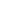 Assinatura do MonitorNome Completo:Data de Nascimento:Nome Completo:Data de Nascimento:Nome Completo:Data de Nascimento:Identidade/Órgão Emissor:Identidade/Órgão Emissor:CPF:Endereço:Endereço:Endereço:Bairro:Cidade:CEP:Telefone (fixo e celular):E-mail:Telefone (fixo e celular):E-mail:Telefone (fixo e celular):E-mail:Banco:                                  Agência:Número da Conta:Operação:Banco:                                  Agência:Número da Conta:Operação:Conta:(   ) Corrente(   ) PoupançaCurso:Centro:Depto.:Matrícula:Média da Seleção:Média da Seleção:Componente Curricular:Componente Curricular:Componente Curricular:Período Letivo:Período Letivo:Período Letivo:Carga Horária Semanal: 12 hCarga Horária Semanal: 12 hCarga Horária Semanal: 12 hNome Completo do Prof.(a)/Orientador(a):Nome Completo do Prof.(a)/Orientador(a):Nome Completo do Prof.(a)/Orientador(a):